Středisko volného času p.o., a ICM Holešov pořádá 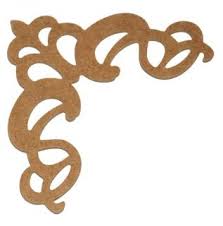 SOBOTA 3. ŘÍJNAareál SVČ – TYMY HOLEŠOVDOPOLEDNE OD 9.00 HODINJARMARKProdej perníčků, medu, řemeslných výrobků, dřevěných hraček, ručních a pekařských výrobků, ochutnávkyVláček PACIFIKTVŮRČÍ DÍLNY V BUDOVĚ TYMYvýtvarné a rukodělné dílny, dračí dílny, hrnčířský kruh, skákací hrad10 – 12.00 pro dobrou náladu hrajeCOUNTRY KAPELA TEXASODPOLEDNE OD 16.00 HODINVystoupení folklorních kroužků ZRNÍČKO, MALÁ RUSAVA a hosté ze Slovenska, hraje cimbálová muzika – vstup volnýAkce se uskuteční v rámci projektu ČeSlo Informace: SVČ, p.o., Sokolská 70, 769 01 Holešov, vsetuly@centrum.cz,tel.: 573 396 928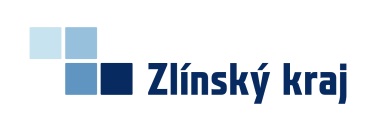 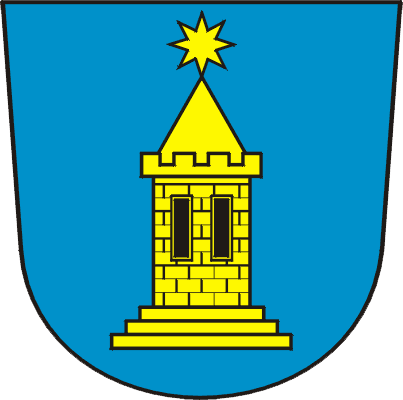 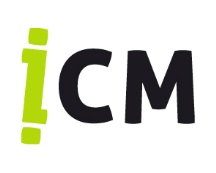 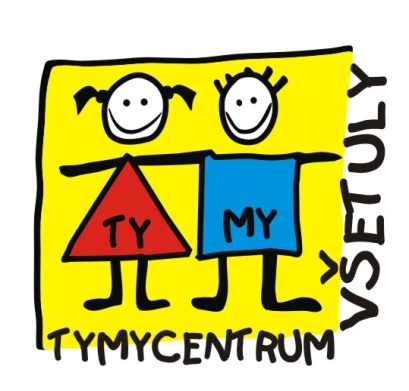 